THE PARISH CHURCH OF ST MICHAEL, ALNWICK‘ALL ARE WELCOME IN THIS PLACE’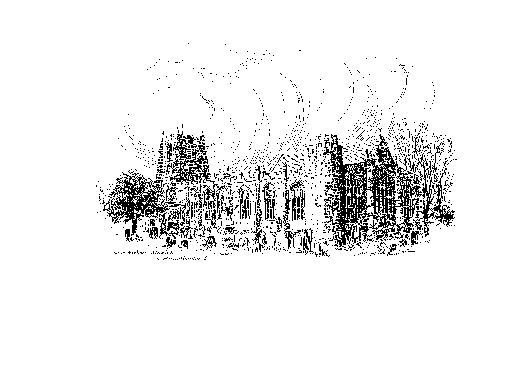 Sunday, 10th April 2022PALM SUNDAYA warm welcome to our worship today.We hope you will stay for tea/coffee after the 10.00am service – but please try to gather in groups of no more than six.Although the government restrictions for Coronavirus have been lifted, we would ask, please, that whilst in church you continue to observe social distancing & hygiene conventions including hand sanitizing and the wearing of a face covering.  You may remove your mask whilst seated, if comfortable, but please keep it on whilst moving around the church.  Thank you.TODAY’S WORSHIP 8.30am	Holy Communion 	President & Preacher : The Reverend Canon Peter Askew	10.00am	Parish Communion	President & Preacher : The Reverend Canon Peter Askew	6.00pm	Iona Style Evening Prayers & Address	Officiant : Annette PlaylePhilippians 2 : 5-11 It is our faith that ‘Jesus Christ is Lord’, because he came from God in total self-giving, and overcame the humiliation of death on a cross by rising and ascending.  He is indeed worthy of our adoration and worshipDramatised reading of the Passion According to LukeHYMNS AT 10.00am161		Ride on, ride on in majesty!164		You are the King of glory (sung twice)489		From heaven you came, helpless babe147		My song is love unknown (omit verses 4 and 6)HYMNS AT 6.00pm147		My song is love unknown748		O Jesus, I have promisedFOR YOUR PRAYERSThat in the school holidays, our local children, parents and grandparents will be able to travel and enjoy spending time together this year.   Ukrainians under expanding siege areas in the south and east of their country, that humanitarian corridors may be kept open for escape, The approaching local elections, that we may inform ourselves before we vote.THE WEEK AHEADMonday, 11th 7.30pm		Eucharist with sermon :	 The Reverend Canon Philip Bourne &							   	 The Reverend Robert Chavner TSSFTuesday, 12th 2.00pm		Funeral of Bill Hugonin  	7.30pm		Eucharist with sermon :	The Reverend Robert Chavner TSSF  								& The Reverend Canon Philip BourneWednesday, 13th   10.15am		Holy Communion2.00pm		Mothers’ Union meet in church7.30pm		Eucharist with sermon : 	The Reverend Natasha Schemanoff &							    	Annette PlayleThursday, 14th 	Maundy Thursday  *  see overleaf7.30pm		Eucharist with sermon : 	The Reverend Canon Sue AllenFriday, 15th 	Good Friday			An hour before the cross 	The Reverend Colin PerkinsSaturday, 16th 	Easter Eve11.00am		Messy Church7.30pm		Easter Ceremonies & Renewal of Baptismal Vows : 								      The Reverend Alison Hardy, Area DeanSunday, 17th  	EASTER DAY 8.30am	Holy Communion 	President & Preacher : The Reverend Martin Roff	 10.00am	Parish CommunionPresident & Preacher : The Reverend Martin Roff6.00pm	Compline	Officiant : The Reverend Martin TurnerLOOKING AHEADTuesday, 19th Noon		Annual Vestry Meeting of the Ancient Four & TwentyWednesday, 20th   10.15am		Holy CommunionSaturday, 23rd 	10.00am		St George’s Day ServiceMAUNDY THURSDAY SERVICE     During the service at 7.30pm on Maundy Thursday, we hope to have a symbolic foot-washing.  If you feel able to take part in this, please sign the sheet at the back of Church.  It is three years since we were able to hold this service in its entirety so it would be wonderful if enough people felt comfortable enough to take part.GOOD FRIDAY     A Good Friday Act of Witness will take place in Alnwick Market Place at 12 noon, arranged by Christians Together in Alnwick.  We will gather by a wooden cross and share some short dramatic readings and verses from a couple of traditional Good Friday hymns.  The event should last around 30/35 minutes.  Please consider joining in alongside friends from other local churches.Coffee Morning at St. James' Church 10.00am - 11.30am on Saturday, 23rd April.  Please come and support MACPI (Multi-Agency Crime Prevention Initiative).  The aim of MACPI is to fund diversionary activities to steer young people away from crime, drugs and alcohol abuse.CHRISTIAN AID WEEK 15th -21st MAYOn Saturday, 21st May there will be a plant stall in the Market Place in aid of Christian Aid.  As you think about planting seeds this season, please think about planting a few extra to put on the stall.  Would you be prepared to help out on the stall for an hour or so?  All enquiries to Michelle Duff 01665 605663.In addition to the plant stall there will be a glass and china stall, which will be held in the Fish Market on Saturday, 14th May from 9.00am – 4.00pm.  (The Fish Market is the covered area at the end of the Shambles.)  We are hoping to collect good quality items (no cracks or chips please) to have a bumper stall.  Please place your donations in the cardboard boxes at the back of church.  The last Sunday for collection will be 10th April.  As with the plant stall a few friendly faces are needed to help on the day, please speak to Sue Wiltshire if you are able to help.  (Please note the stalls take place on consecutive Saturdays.) Thank you very much for your help.   THIS WEEK’S ECO TIPWater  According to a report in ‘The i’ newspaper, about three quarters of the British public are unaware of our need to save water.  So why do we need to?1. Our hotter climate, coupled with the ever-rising population, is putting our water supplies under serious stress.2. Water leaving our homes from sinks, showers and bathtubs must all be cleaned.  This is an energy-intensive process, so when we save water we are also saving energy!  In the bathroomThe easy fix:  We wash our hands on average between 6 to 10 times a day.  Only turn the tap on as much as you need to. It is very easy to waste a great deal of water by rinsing our hands under a gushing flow instead of a trickle. The medium fix:  Do you prefer a bath to a shower?  Perhaps consider swapping at least one or two weekly soaks for a shower.The longer fix:  Fit a water-saving shower head which will restrict the volume of water flowing through.  (Please note: if you have an electric shower or a shower with low pressure this may not be suitable.)P.S. Please don’t forget the ‘golden oldie’ -  turning the tap off while brushing teeth.  According to www.savewatersavemoney.co.uk if every adult in the UK did this, we would save enough water to fill 180 Olympic swimming pools every day!EASTER FLOWERS  Contributions toward the purchase of flowers to decorate the church for Easter will be appreciated.  Please give donations to either Pat Taylor or Lynne Moir.ChurchwardensPat Taylor							Anne Blades : 01665 603811                                          : 01665 602020Parish Website: www.alnwickanglican.comIf you are a UK taxpayer, St. Michael’s can benefit to the tune of 25p for each £1.00 donated by Gift Aid.  Please use the envelopes available at the back of church.  Thank you.The Parish of St. Michael & St. Paul is a Registered Charity, No. 1131297